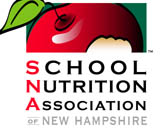 School Nutrition Association of New HampshireIndustry Member Benefits Platinum Industry Members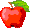 All SNA of NH mailings of trainings and newsletters emailed quarterlyListing emailed of all school districts & directors in New Hampshire  Listed in all SNA of NH newslettersCertificate of SNA of NH Platinum membership for display at the showcaseListed on SNA of NH web site with your web site link and 1 contact person listedRecognition at all SNA of NH events which this money supports.Priority invite to sponsorship opportunities.Regional training opportunities by invite from board of directors. One Booth at the Annual SNA NH Industry Food Show with first choice of Booth location. ($950.00 value)     Gold Industry MembersAll SNA of NH mailings of trainings and newsletters emailed quarterlyListing emailed of all school districts & directors in New HampshireListed in all SNA of NH newslettersCertificate of SNA of NH Gold membership for display at the showcaseListed on SNA of NH web site with your web site link and 1 contact person listedOne Booth at the Annual SNA NH Industry Food Show. (950.00 value)               Silver Industry MembersAll SNA of NH mailings of trainings and newsletters emailed quarterlyFriend of SNA NHSchool Nutrition Association of New HampshireIndustry Membership ApplicationMEMBERSHIP CATEGORIES:Membership time covers our fiscal year: August 1, 2020 to July 31, 2021	Renewal: 	    New: 		Early Bird Discounts available before August 1, 2020Please check one (benefits on attached sheet)		 Platinum Industry Member                    $1,250.00 EB	           $1,300.00		 Gold Industry Member                           $1,100.00 EB             $1,150.00_______________ Silver Industry Member 	      	       $   100.00 EB	            $ 150.00MEMBERSHIP CONTACTSPrimary Sales Contact Name 											Title  											Company 										Address 									________	City 					   State 		   Zip 				Phone (    ) 				  Fax (     ) 					E mail 											E mail -----------------------------------------------------------------------------------------------------------------------K12 Web site link ______________________________________________________________  Please send check to: SNA NH -  PO Box 258 – Barrington, NH  03825Or join/renew online at SNANH.orgThank you for your support of the SNA NH